Opakuj si z angličtiny: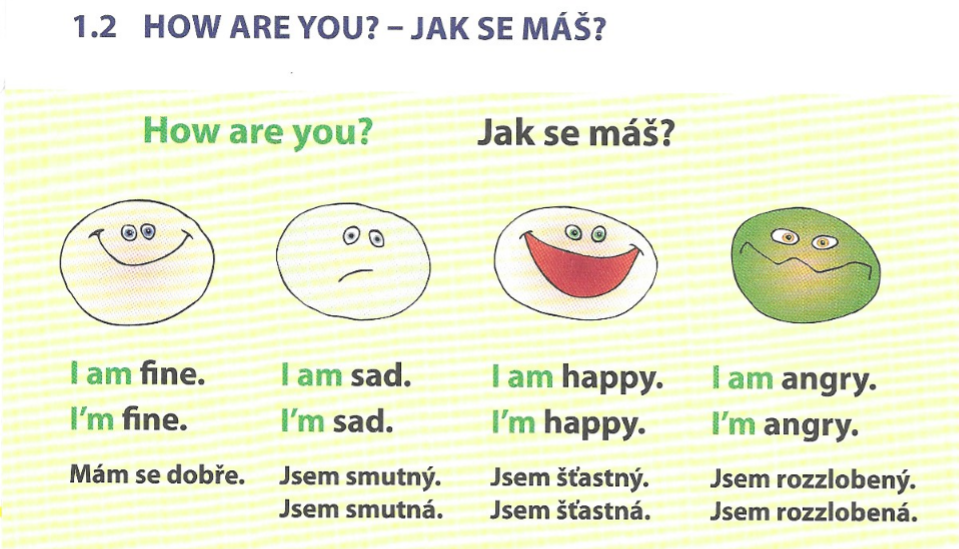 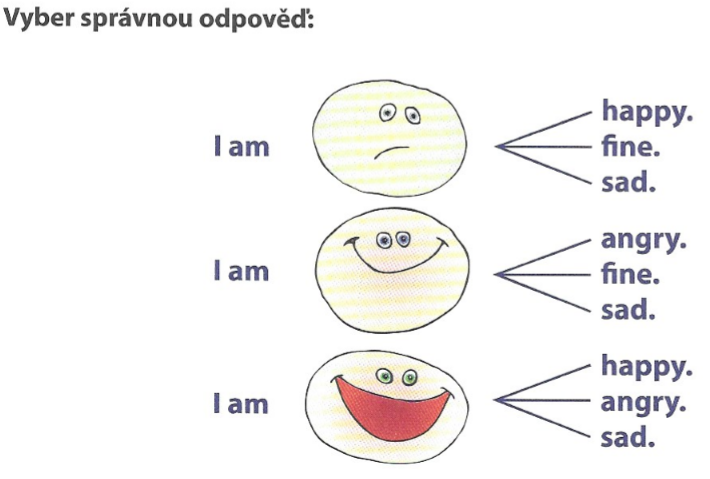 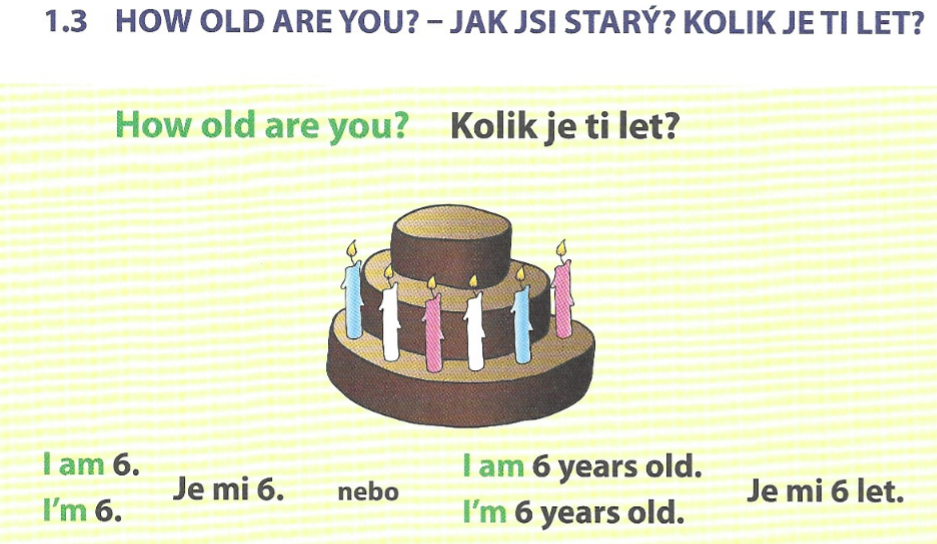 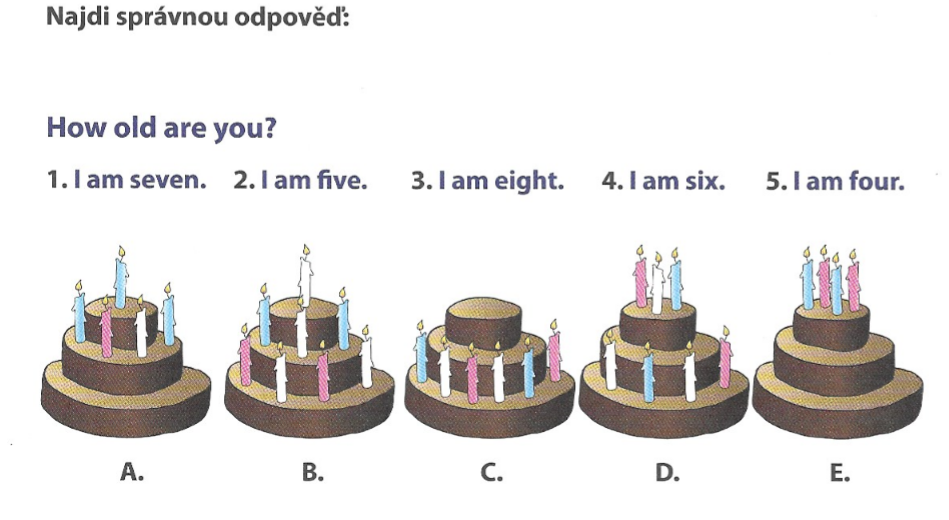 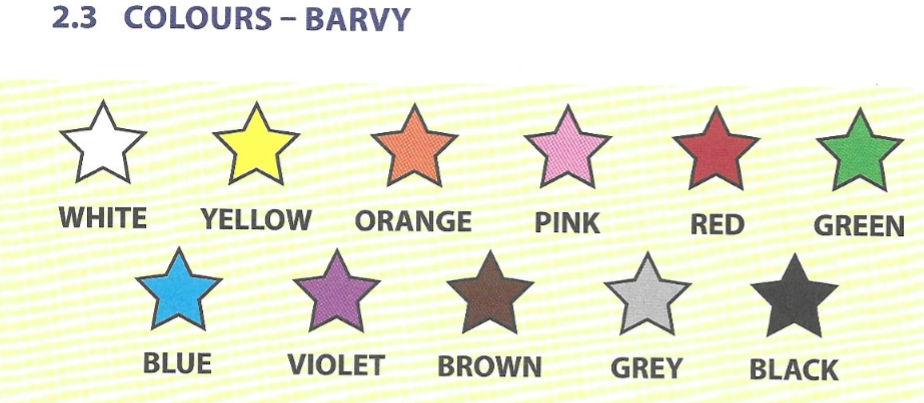 